Supplementary Table 1: Baseline carer and patient demographic and clinical characteristics by randomisation groupHADS= Hospital Anxiety and Depression Scale, CDR =Clinical Dementia Scale MCTS= Modified Conflict Tactics Scale, Zarit = Zarit Burden Interview, NPI = Neuropsychiatric Inventory, Qol-AD = Quality of Life- Alzheimer’s disease, HSQ = Health Status Questionnaire ~ Data are mean (Standard deviation) *Data are number and percentage. If some people did not complete the measure n is indicated in the table.Supplementary Figure 1Supplementary figure 1: The START intervention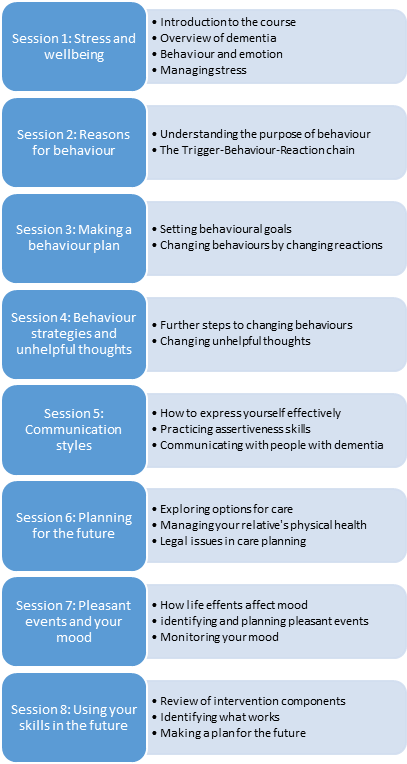 Supplementary Table 2: Summaries of patient death, care home admission, withdrawal and complete follow-up by treatment group.Supplementary Figure 2 Multi-state model for patient care home admission and death. Direction of arrows represent the passage of time.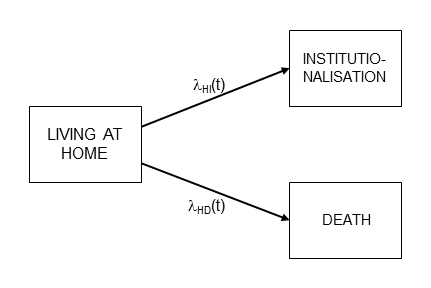 HI(t) denotes the instantaneous rate of transition from the ‘living at home’ state to the ‘care home admission’ state. HD(t) denotes the instantaneous rate of transition from the ‘living at home’ state to the ‘death’ state -CarerCarerPatientPatientTAU (n=87)Intervention (n=173)TAU (n=87)Intervention (n=173)Age (years)~56.1 (12.3)range: 27,8962.0 (14.6)range: 18,8878.0 (9.9)range: 53,9679.9 (8.3)range: 55,95Sex*Female62 (71.3%)116 (67.1%)50 (57.5%)102 (59.0%)Ethnicity*White UK65 (74.7%)131 (76.2%)61 (70.1%)126 (72.8%)White other5 (5.8%)10 (5.8%)6 (6.9%)14 (8.1%)Black and minority17 (19.5%)31 (18.0%)20 (23.0%)33 (19.1%)Marital Status*Not currently married25 (28.7%)61 (35.3%)47 (54.0%)92 (53.2%)Education*No qualifications18 (20.7%)45 (26.0%)44 (51.2%)73 (44.5%)School level33 (37.9%)51 (29.5%)16 (18.6%)28 (17.1%)Further education36 (41.4%)77 (44.5%)26 (30.2%)63 (38.4%)Work *Full time28 (32.2%)36 (20.8%)n/an/aPart time20 (23.0%)27 (15.6%)n/an/aRetired23 (26.4%)80 (46.2%)n/an/aNot working16 (18.4%)30 (17.3%)n/an/aLiving With Carer*n/an/a50 (57.5%)113 (65.3%)Relationship to patient * Partner31 (35.6%)78 (45.1%)n/an/aChild42 (48.3%)71 (41.0%)n/an/aOther14 (16.1%)24 (13.9%)n/an/aNPI Total~n/an/a26.6 (20.1)(n=86)24.0 (19.0)(n=171)CDR overall Score~n/an/a1.3 (0.6) (n=87)1.2 (0.6) (n=171)Zarit38.1 (17.0)(n=84)35.3 (18.4)(n=165)n/an/aHADS-T score14.8 (7.4)13.5 (7.3)n/a n/aHADS-A score9.3 (4.3)8.1 (4.4)n/an/aHADS-D5.5 (3.9)5.4 (3.8)n/an/aQOL-AD n/an/a29.9 (6.9)30.2(6.9)HADS Anxiety Case(score of ≥9 )*48 (55.2%)85 (49.4%)n/an/aHADS Depression Case (score  ≥9)*17 (19.5%)36 (20.9%)n/an/aCost (£, over 4-month period pre-baseline)31521832052446End StatusNumber (Percentage) of participants per groupNumber (Percentage) of participants per groupAll ParticipantsEnd StatusTAU GroupSTART GroupAll ParticipantsP-valueDeath21 (24.1%)32 (18.5%)53 (20.4%)0.37Care home admission25 (28.7%)58 (33.5%)83 (31.9%)0.52Remain in study at 72 months and not known to have died or been admitted to care home13 (14.9%)34 (19.7%)47 (18.1%)0.45Lost to follow up/withdrawal prior to 72 months24 (27.6%)43 (24.9%)67 (25.8%)0.75Censored at 24 months due to non-participation in extension study4 (4.6%)6 (3.5%)10 (3.8%)0.74Total87 173 260 